ČETRTEK, 19. 3. 2020Ponovno si lahko ogledaš, kako je Max praznoval rojstni dan. Koliko je bil star? Kaj je dobil za darilo?https://elt.oup.com/student/oxfordexplorers/level1/stories/unit4?cc=si&selLanguage=enKlikni na sličico, poslušaj in poišči par.https://elt.oup.com/student/oxfordexplorers/level1/games/unit4/games01_04_01?cc=si&selLanguage=enKlikni na sovico in sledi navodilom: https://interaktivne-vaje.si/anglescina/vocabulary_1_5r/gradiva_vocabulary_1_3r/FAMILY_2res/frame.htmOglej si slike in povej, kako se osebe počutijo.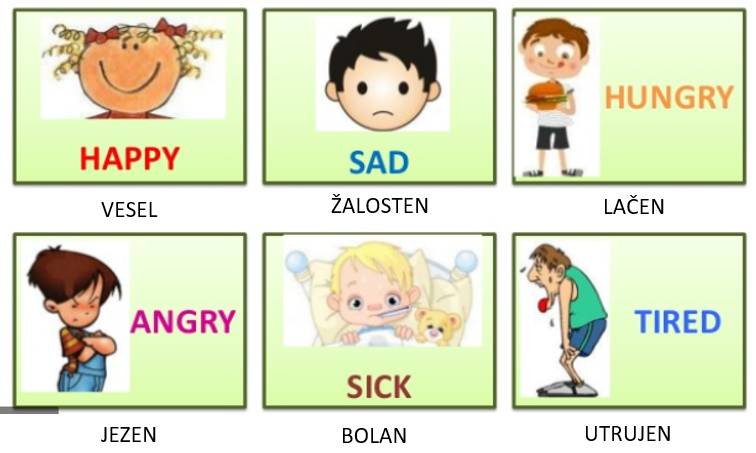 Poslušaj, kako besede izgovorimo:https://elt.oup.com/student/oxfordexplorers/level1/picturedictionary/unit4/picturedictionary01_04_02?cc=si&selLanguage=enV zvezek nariši štiri obraze: veselega, žalostnega, jeznega in utrujenega. Pod obraz napiši ustrezno besedo: HAPPY, SAD, ANGRY, TIRED.